Begroting 2021 CDAHet CDA zou heel graag naar 2021 en verder kijken, maar een korte terugblik op een tot nu toe heel bijzonder jaar lijkt ons gepast gezien het effect dat het op ons allen heeft.De wereld veranderde na 12 maart.Het jaar begon veelbelovend, met een volop draaiende economie, oplossing stikstofproblematiek, klimaatdoeleinden. Maar veel staat nu stil.Er zijn ook positieve ontwikkelingen zoals de overeenkomst van het Hoogheemraadschap met de Strandpaviljoenhouders en woningbouwprojekten in Castricum en Akersloot.Niemand weet wat de toekomst ons brengen zal. Wat we wel weten is dat we deze Corona-periode graag willen afsluiten. Een onzekere periode die ook goede dingen bij mensen naar boven bracht. We willen de Burgemeester een hart onder de riem steken. De regelmatige contacten via krant, internet en Castricum-tv met inwoners wordt gewaardeerd. Hoe wij er samen voor kunnen zorgen dat de infrastructuur, de cultuur, sport en economie  in Castricum op niveau blijft.Toch zien we ook dat er de nodige incidenten plaatsvinden, zoals de vuurwerkbom bij een collega raadslid. Versterking van de handhaving heeft daarom onze voorkeur. Voor uitbreiding en versterking met Boa’s is door het CDA een motie ingediend.Goed dat het vergaderen weer op 2 april begon. Weliswaar digitaal maar dat gaf ons de gelegenheid om onze rol weer op te pakken. Een groot compliment voor onze griffie en zeker vooruitlopend op wat nu bij andere gemeenteraden, provincie nu als het nieuwe normaal wordt gezien.We zien ook dat de saamhorigheid onder onze inwoners groter is geworden, het kopen bij onze lokale ondernemers en we kijken met nog meer aandacht naar onze buren.Tegelijkertijd was het ook een periode van verdriet, onbegrip en eenzaamheid.Het is dan ook goed dat in onze gemeente twee jaar geleden geld beschikbaar is gesteld om te kunnen starten met het actieprogramma; Een tegen eenzaamheid. Hier plukken we nu zeker de vruchten van, nog niet optimaal, maar het gaat de goede kant op.Ook het beschikbaar stellen van meer middelen voor jongerenwerk zien we terug in de goede resultaten die we vlak na de zomer ontvingen. Het CDA ziet grote tekorten in de ambulante zorg en de jeugdzorg met verblijf. Als gemeente  moeten we keuzes gaan maken waar we als gemeente voor staan. We zien uit naar de behandeling van de moties op dit domein.Er zijn in onze gemeente mooie ontwikkelingen voor wat betreft de onderwijshuisvesting. Nieuwe en combinatie scholen in zowel het primair als in het voortgezet onderwijs. Het CDA geeft onze scholen graag de ruimte om onderwijs te ontwikkelen. Een punt van zorg is het tempo van de onderwijshuisvesting van de Cuneraschool en zeker over het doorschuiven van het investeringskrediet.  Wij hadden in september uitgewerkte voorstellen voor een locatie en realisatie op korte termijn verwacht, zeker omdat dit al een langer lopend dossier is. Een voorstel dat kansen biedt aan de huidige generatie kinderen.Er moet natuurlijk ook gewoond worden in onze gemeente. Er is een tekort aan betaalbare huur- en koopwoningen net boven de sociale grens. Hierdoor is het voor jongeren, alleen gaanden en senioren moeilijk om een passende woning te vinden. In de gepresenteerde nieuwbouwplannen lukt het maar moeizaam om met name het huur element een onderdeel te laten zijn. Juist voor de senioren is tijd kostbaar.Het CDA blijft van mening dat Flexwoningen/ Tiny Houses een goede en betaalbare tijdelijke oplossing kan zijn als opstap naar een permanente woning.We zien ook dat we stappen zetten op het gebied van duurzaamheid in de breedste zin van het woord. De plaatsing van zonnepanelen neemt een grote vlucht. Het aannemen van de RES met een aanbeveling tot 2050 en een onderzoek naar andere moderne energie oplossingen is een goede stap in de reductie van CO2 uitstoot en het gebruik van fossiele brandstoffen.De economische crisis, mede veroorzaakt door het Corona virus, heeft voor veel bedrijven, winkels, zzp, cultuur en theater gezorgd voor een acuut probleem om inkomen te genereren. We zijn blij met de Bestemmingsreserve Herstel Economie. Het te verwachten verlies aan gemeente-inkomsten kan gedekt worden uit onze reserve.Herijking investeringen.Op de planning staat een nieuw zwembad, Weliswaar onder het kopje Slow, maar misschien moeten we als gevolg van de crisis onderzoeken of een combinatie met zwembad Heemskerk op een andere locatie mogelijk is.Het CDA is blij met de aangenomen motie om een inventarisatie van de Castricummerwerf. Van belang is te weten wat voor soort bedrijfsterrein dit moet zijn en hoe dit toekomst bestendig en duurzaam ingericht kan worden.Op dit dossier mag wel de nodige tempo gezet worden gezien de commotie omtrent de mogelijke vestiging van tijdelijke flexwoningen.Er wordt in de begroting gerekend met een inflatie correctie van 1,6%. Afspraak is de lokale belastingen niet verder te verhogen dan de inflatie correctie.In deze lijn past dan ook een extra verhoging van de veergelden niet.Het CDA heeft een amendement ingediend om deze verhoging terug te brengen tot maximaal de inflatie.Tijdens de begrotingsbehandeling van 2020 werd extra duidelijk gemaakt wat het belang van sport is in de samenleving. In de raad praten we er vooral over. We hebben een lokaal sportakkoord. Laten we van de raadszaal een beweegplein maken. De Raad in beweging.Hoe betrouwbaar de begroting van 2021 gaat zijn, dat weten we pas komend jaar. We zijn benieuwd of de prognoses voor 2020 aan het eind van het jaar correct is geweest, of dat door Corona onze algemene middelen ingezet moeten worden om het hoofd boven water te houden.Tot slot richten we ons tot onze griffier Vera Hornstra. We bedanken je voor je jarenlange inzet, je adviezen en je pogingen ons als raadslid beter te maken om onze rol te vervullen. We wensen je alle succes in Alkmaar. Wij gaan je zeker missen.CDA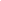 De wereld is door de Corona veranderd.We hebben wel geleerd dat we het samen moeten doen.Samen dingen oppakken, afspraken maken en ons van onze eigen verantwoordelijkheden bewust zijn.Samen met alle inwoners, organisaties, ondernemers, agrariërs, Iedereen!Dan ook samen als gemeenteraad.We doen het tenslotte Met Elkaar. ... Voor Elkaar.Verstuurd vanaf mijn iPad